第39篇 啟：你們要讚美耶和華！(台語)恁著謳咾耶和華！Lín tio̍h o-ló Iâ-hô-hua！ 應：從天上讚美耶和華，在高處讚美祂！(台語)對天頂謳咾耶和華，佇高的所在謳咾祂！Tuì thinn-tíng o-ló Iâ-hô-hua, Tī kuâinn ê sóo-tsāi o-ló I！啟：祂的眾使者都要讚美祂，(台語)祂的眾使者啊，恁著謳咾祂！ I ê tsìng sù-tsiá ah, lín tio̍h o-ló I！應：祂的諸軍都要讚美祂。(台語)祂的眾天軍啊，恁著謳咾祂！ I ê tsìng thian-kun ah, lín tio̍h o-ló I！啟：日頭月亮，你們要讚美祂！(台語)日及月啊，恁著謳咾祂！Ji̍t kap ge̍h ah, lín tio̍h o-ló I！應：放光的星宿，你們都要讚美祂！(台語)發光的星辰啊，恁攏著謳咾祂！Huat-kng ê tshinn-sîn ah, lín lóng tio̍h o-ló I！(和) 天上的天和天上的水，你們都要讚美祂！ (台語) 天頂的天及天以上的水啊，恁攏著謳咾祂！Thinn-tíng ê thinn, kap thinn í-tsīunn ê tsuí ah, Lín lóng tio̍h o-ló I！啟：所有在地上的，大魚和一切深洋，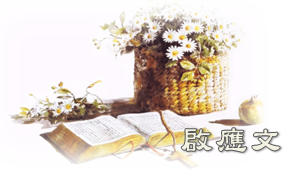 (台語)對地上著謳咾耶和華，就是大魚及一切的深淵，Tuì tuē-tsīunn tio̍h o-ló Iâ-hô-hua, Tsīu-sī tuā-hî kap it-tshè ê tshim-ian，應：火與冰雹，雪和霧氣，成就祂命的狂風，(台語)火及冰雹，雪及雲霧，趁祂的話的狂風，Hé kap ping-pha̍uh, seh kap hûn-bū; Thàn I ê uē ê kông-hong，啟：大山和小山，結果的樹木和一切香柏樹，(台語)大山及一切的小山，結果子的樹及一切的柏香樹，Tuā-suann kap it-tshè ê sió-suann; Kiat ké-tsí ê tshīu, kap it-tshè ê pik-hiunn-tshīu， 應：野獸和一切牲畜，昆蟲和飛鳥，(台語)野獸及一切的精牲，蟲⾘及飛鳥，Iá-sìu kap it-tshè ê tsing-sinn; Thâng-thuā kap pe-tsiáu，啟：世上的君王和萬民， (台語)世上的君王及萬民，Sè-tsīunn ê kun-ông kap bān-bîn，應：首領和世上一切審判官，(台語)貴族及世上一切的審判官，Kuì-tso̍k kap sè-tsīunn it-tshè ê sím-phuànn-kuann，啟：少年人和處女，(台語)少年人及在室女，Siàu-liân-lâng kap tsāi-sik-lú，應：老年人和孩童，(台語)老人及囝仔，Lāu-lâng kap gín-ná，(和) 都當讚美耶和華。《原國語版未刊印：因為獨有祂的名被尊崇，祂的榮耀在天地之上。》(台語) 諸個攏著謳咾耶和華的名！因為只有祂的名受尊做高；祂的榮光搬過天地。Tsiah-ê lóng tio̍h o-ló Iâ-hô-hua ê miâ; In-uī tsí-ū I ê miâ sīu tsun tsuè kuâinn; I ê îng-kng puânn-kè thinn tuē。                         (詩篇148：1-4.7-13)                                      